СЧЕТЧИК ГАЗА СГ16МТ-РПаспортЛГФИ.407221.046 ПС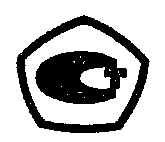                                                      EП[8 Движение счетчика в эксплуатации107 Сведения о периодической поверке7.1 Сведения о периодической поверке счетчика СГ16МТ__________ТУ 4213-001-07513518-02 № ______________, №___________________                                                       заводской номер      порядковый номер корпусаприведены в таблице 2.Таблица 2Примечание – В графе «Заключение» должен указываться диапазон, в котором счетчик поверяется. Дается заключение о годности счетчика.91 Основные сведения об изделии и технические данные1.1 Счетчик газа СГ16МТ-Р с местным отсчетным устройством 
(в дальнейшем – счетчик) предназначен для учета при коммерческих операциях объема неагрессивного, неоднородного по химическому составу природного газа ГОСТ 5542-2014 при плавно меняющихся его потоках и рабочей температуре от минус 20 до плюс 50 С, а также воздуха, азота и других неагрессивных газов с плотностью не менее 0,67 кг/м3.Счетчик может устанавливаться в трубопроводе как горизонтально, так и вертикально при направлении потока газа как снизу вверх, так и сверху вниз.Маркировка взрывозащиты счётчика 1ExibIIBT4X.Счётчик может устанавливаться во взрывоопасных зонах класса 1 по ГОСТ 30852.9-2002, в которых возможно образование взрывоопасных газовоздушных смесей, паров и газов с воздухом категории IIA и IIB группы Т1, Т2, Т3 и Т4 по ГОСТ 30852.0-2002, ГОСТ 30852.9-2002.Электрическая цепь счётчика СГ16МТ имеет вид взрывозащиты «искробезопасная электрическая цепь» уровня «ib»по ГОСТ 30852.10-2002, что позволяет подключать её к сертифицированным искробезопасным электрическим цепям уровня не ниже «ib».Счетчик СГ16МТ-Р полностью выполняет функции счетчиков газа СГ16МТ, СГ16М, СГ16 и имеет одинаковые с ними присоединительные и габаритные размеры, поэтому возможно применение СГ16МТ-Р взамен СГ16МТ, СГ16М и СГ16. ВНИМАНИЕ! ВО ИЗБЕЖАНИЯ ВЗРЫВА КАТЕГОРИЧЕСКИ ЗАПРЕЩАЕТСЯ ПРИМЕНЯТЬ СЧЕТЧИК ДЛЯ ГАЗООБРАЗНОГО КИСЛОРОДА.ВНИМАНИЕ! КАТЕГОРИЧЕСКИ ЗАПРЕЩАЕТСЯ ПОДАЧА ПИТАЮЩИХ НАПРЯЖЕНИЙ НА ЭЛЕКТРОМЕХАНИЧЕСКУЮ СХЕМУ ДЕЛЕНИЯ НА РАЗЪЕМ "ВЧ" ПРИ РАБОТЕ СО ВЗРЫВООПАСНЫМИ ГАЗАМИ во взрывоопасных помещениях.1.2 Счетчик СГ16МТ ________________ поверен в диапазоне расходов от Qmax= __________ м3/ч до Qmin= ___________ м3/ч при давлении 5000 Па.В рабочих условиях Qmax остается неизменным, а при увеличении давления Qminр, м3/ч, определяется по формуле:                               ,                       (1)где Qmin- значение минимального расхода при избыточном давлении измеряемого газа 5000 Па (см. выше п.1.2), м3/ч;d – относительная плотность газа (для природного газа d0,65)                                        d=газ возд ,                                         (1а)где газ,  - плотность газа, кг/м3, возд  - плотность воздуха, кг/м3;Р – абсолютное давление газа в месте установки счетчика, Па;2                                            P=Рб+Ри,                                              (2)где Рб – атмосферное давление, Па,Ри – избыточное давление, Па.1.3 Предприятие-изготовитель – Акционерное общество «Арзамасский приборостроительный завод имени П.И. Пландина».1.4 Дата изготовления_____________________.1.5 Заводской номер счетчика______________.1.6 Порядковый номер корпуса______________.1.7 Диапазоны измерения счетчиков газа:1:10 (СГ16МТ-100-Р; СГ16МТ-65-Р),1:12,5 (СГ16МТ-100-Р-1; СГ16МТ-65-Р-1), 1:20 (СГ16МТ-100-Р-2 - СГ16МТ-4000-Р-2(Б)),1:25 (СГ16МТ-250-Р-3(Б) - СГ16МТ-650-Р-3(Б)), 1:30 (СГ16МТ-250-Р-4(Б) - СГ16МТ-650-Р-4(Б)),СГ16МТ-800-Р-3(Б) - СГ16МТ-1000-Р-3(Б),СГ16МТ-1600-Р-3 - СГ16МТ-4000-Р-3).1.8 Рабочее (избыточное) давление измеряемого природного и попутного газа в месте установки счетчика должно быть от 2200 Па до 1,2 МПа (от 0,022 до 12 кгс/см2), для воздуха и других неагрессивных газов от 2200 Па до 1,6 МПа (от 0,022 до 16 кгс/см²).1.9 Температура измеряемого газа от минус 20 до плюс 50 С.1.10 Температура окружающего воздуха от минус 40 °С до плюс 70 °С.1.11 Пределы допускаемой относительной погрешности счетчика, %:- с диапазоном расходов 1:10 1 % - в диапазоне раcходов от Qmax до 0,2 Qmax, 2 % - в диапазоне раcходов менее 0,2 Qmax до 0,1 Qmax;- с диапазоном расходов 1:12,51 1 % - в диапазоне раcходов от Qmax до 0,1 Qmax, 2 % - в диапазоне раcходов менее 0,1 Qmax до 0,08 Qmax; - с диапазоном расходов 1:202 1 % - в диапазоне раcходов от Qmax до 0,2 Qmax, 2 % - в диапазоне раcходов менее 0,2 Qmax до 0,05 Qmax; - с диапазоном расходов 1:25 1 % - в диапазоне раcходов от Qmax до 0,05 Qmax, 2 % - в диапазоне раcходов менее 0,05 Qmax до 0,04 Qmax;- с диапазоном расходов 1:30 1 % - в диапазоне раcходов от Qmax до 0,05 Qmax, 2 % - в диапазоне раcходов менее 0,05 Qmax до 0,03 Qmax.Примечание. Счетчики газа с диапазоном измерения 1:12,5    (СГ16МТ-100-Р-1), 1:25 и 1:30 выпускаются по заказу.1 – Для счетчика СГ16МТ–65–Р–1: 1 % в диапазоне раcходов от Qmax до 0,2 Qmax и 2 %  в диапазоне расходов менее 0,2 Qmax до 0,08 Qmax;2 – Для счетчика СГ16МТ–100–Р–1: 1 % в диапазоне раcходов от Qmax до 0,1 Qmax и 2 % в диапазоне расходов менее 0,1 Qmax до 0,05 Qmax.1.12 Потеря давления на счетчике при наибольшем расходе не более 1800 Па (180 мм вод.ст.).34  Свидетельство об упаковывании4.1 Счетчик газа СГ16МТ______________ №______________________                                              обозначение                 заводской номер№______________________, упакован АО «АПЗ» согласно требованиям,     порядковый номер корпуса предусмотренным в действующей технической документации.________________      	_________________    	______________________  должность		                    личная подпись	            расшифровка подписи_________________  год, месяц, число5 Свидетельство о приемке       Счетчик газа       СГ16МТ______________  №__________________наименование изделия           обозначение                        заводской номер№_________________________ изготовлен и принят в соответствии с   порядковый номер корпусаобязательными требованиями государственных стандартов, действующей технической документацией и признан годным для эксплуатации.Начальник ОТКМП	_________________________           		______________________                 личная подпись		                          расшифровка подписи     _________________________             год, месяц, число6 Свидетельство о первичной поверке6.1 Счетчик газа СГ16МТ_______________ ТУ 4213-001-07513518-02                                                    обозначение№________________, №_________________________  на основании               заводской номер               порядковый номер корпусарезультатов поверки органами государственной метрологической службы признан годным. Межповерочный интервал счетчика – 8 лет.       Оттиск поверительного      клейма83 Гарантии изготовителя (поставщика)3.1 Изготовитель гарантирует соответствие счетчика СГ16МТ________________________ требованиям технических условий ТУ4213-001-07513518-02 (ЛГФИ.407221.001ТУ) при соблюдении потребителем условий хранения, транспортирования, монтажа и эксплуатации, установленных руководством по эксплуатации ЛГФИ.407221.046 РЭ.3.2 Гарантийный срок эксплуатации 24 месяца с даты ввода в эксплуатацию.В случае отказа в работе счетчика в период гарантийного срока необходимо составить акт, в котором указать следующие данные: - описание дефекта отказа счетчика, в чем это выражается и при каких условиях произошел отказ; - показания счетчика при монтаже; - показания счетчика при демонтаже; - время работы счетчика; - давление в месте установки счетчика; - режим работы счетчика (непрерывный, циклический и т.д.).3.3 Гарантийный срок хранения – 2 года с даты изготовления.3.4 Средний срок службы счетчика до списания не менее 12 лет.3.5 Средняя наработка на отказ не менее 100000 часов.3.6 Изготовитель не несет гарантийных обязательств в случае выхода счетчика из строя, если:- нарушены пломбы или счетчик имеет внешние повреждения;- не предъявлен паспорт на счетчик;- отсутствует на паспорте или счетчике голографический знак предприятия-изготовителя защитный;- счетчик эксплуатировался с нарушением требований руководства по эксплуатации и настоящего паспорта; - счетчик подвергался непредусмотренной руководством по эксплуатации разборке или любым другим вмешательствам в конструкцию изделия;- пуско-наладочные работы проведены предприятием, не имеющим на то лицензии Госгортехнадзора;- газ не соответствует требованиям ГОСТ 5542-87;- счетчик эксплуатировался с электронными приборами, не аттестованными на взрывобезопасность и не прошедшими совместных испытаний.Адрес предприятия-изготовителя:Россия, 607220, Нижегородской обл., г.Арзамас, ул.50 лет ВЛКСМ, д.8AАкционерное общество «Арзамасский приборостроительный завод  имени П.И.Пландина».факс: (831-47) 7-95-77,  7-95-26  E-mail: apz@оаоарz.сom  www.oaoapz.com Отдел продаж: тел.: (831-47) 7-93-36;факс: (831-47) 7-91-25  E-mail: otdel-prodazh1@оаоарz.сom  Отдел маркетинга: тел.: (831-47)  7-95-07Отдел гарантийно-сервисного обслуживания: тел.: (831-47) 7-91-07, 7-91-7771.13 Коэффициент деления на разъеме “ВЧ”:Кст=500 имп/м3_ для СГ16МТ-65-Р – СГ16МТ-400-Р(Б);Кст=50 имп/м3 - для СГ16МТ-800-Р - СГ16МТ-4000-Р(Б); Кст=300 имп/м3 - для СГ16МТ-650-Р(Б).1.14 На выходе для подключения электронного корректора сопротивление между контактами 1 и 2, 5 и 6 скачкообразно изменяется от значения не менее 10 МОм до (100  10) Ом и обратно до значения не менее 10 МОм за время прохождения через счетчик 0,1 м3 измеряемого газа - для СГ16МТ-65-Р - СГ16МТ-650-Р(Б); и 1 м3 – для остальных счетчиков газа.Промежутки времени, в течение которых сопротивление имеет высокий и низкий уровни, равны и на расходе Qmax составляют не менее 100 мс.Сопротивление между контактами 3 и 4 не менее 10 МОм (при отсутствии внешнего магнитного поля). Диапазон коммутируемых токов от 510-6 до 110-2 А (ток постоянный), диапазон коммутируемых напряжений от 0,05 до 15 В на активной нагрузке.1.15 Порог чувствительности счетчика не более 0,033 Qmax для СГ16МТ-65-Р, СГ16МТ-100-Р и не более 0,02 Qmax для остальных исполнений.1.16 Сведения о содержании драгоценных материалов: золото-0,001494 г, серебро-0,032231 г, рутений-0,0001 г.1.17 Счетчик зарегистрирован в Госреестре средств измерений под № 14124-14.Свидетельство об утверждении типа ОС.C.29.004.A № 57213/3.Сертификат соответствия №ТС RU C-RU.МЮ62.В.02424.2 Комплектность2.1 Комплектность приведена в таблице 1.49 Особые отметки1142 1322ДатаустановкиГдеустановленДатаснятияНаработкаНаработкаПричина снятияПодпись лица,проводившего установкуДатаустановкиГдеустановленДатаснятияс начала    эксплуа- тациипосле последнего ремонтаПричина снятияПодпись лица,проводившего установкуДата поверкиЗаключениеФамилия поверителяРосписьОттиск поверительного клеймаДата поверки _______________Поверитель ________________                            подпись___________________________расшифровка подписи